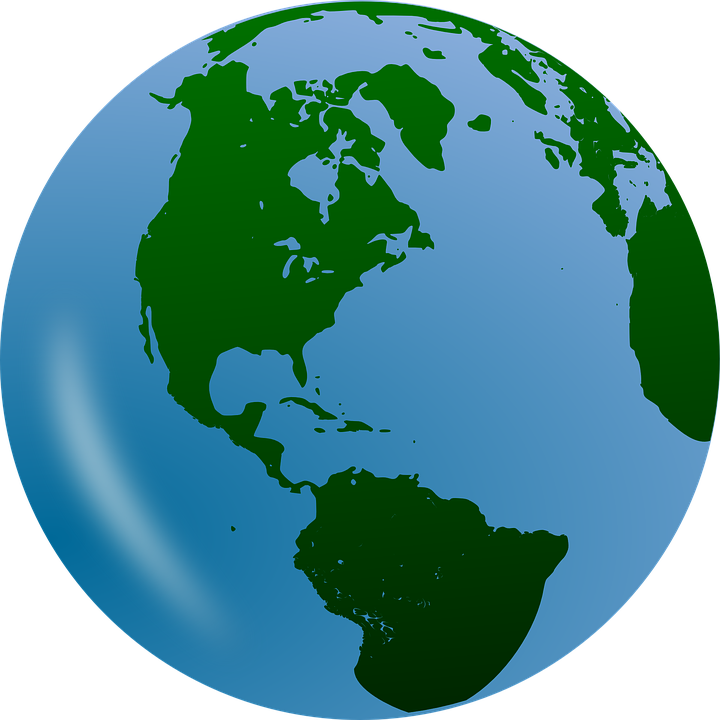 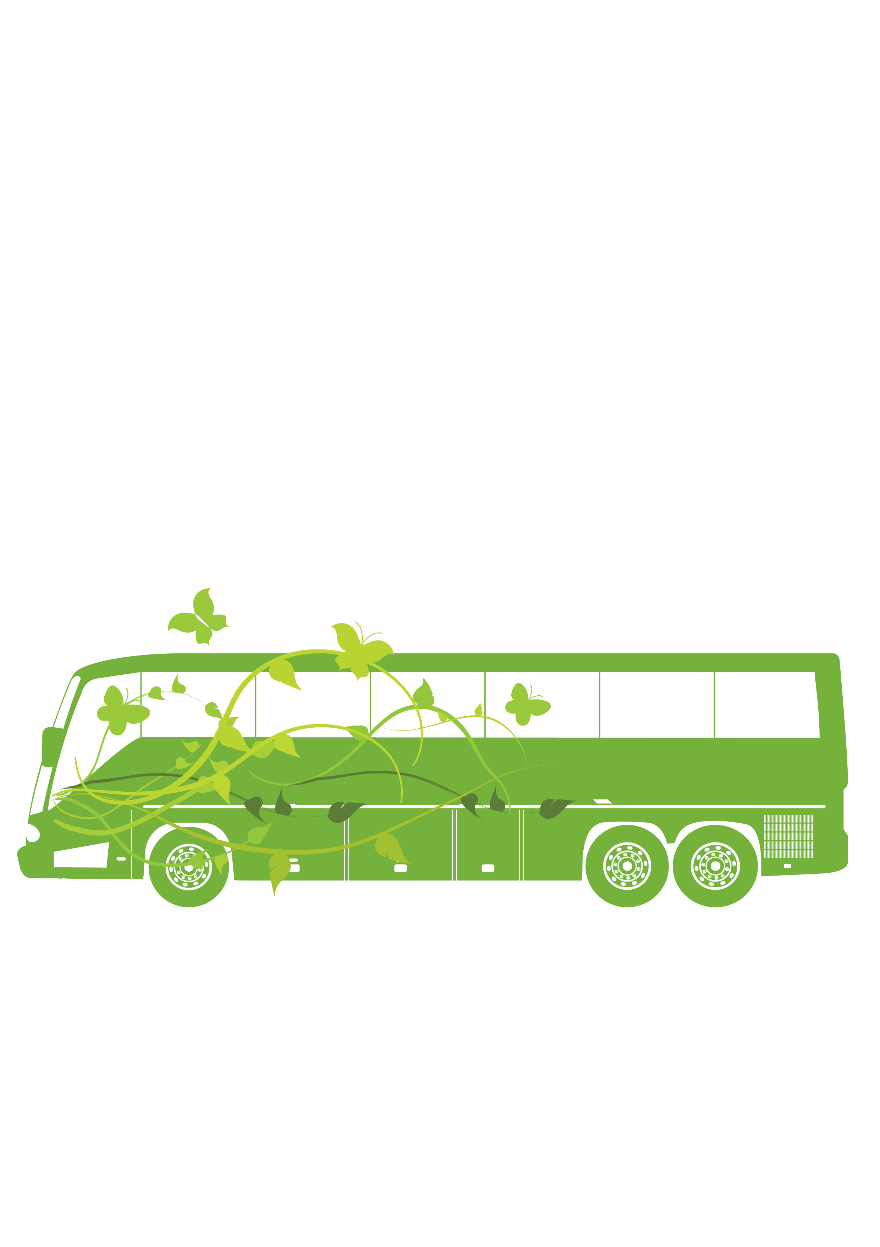 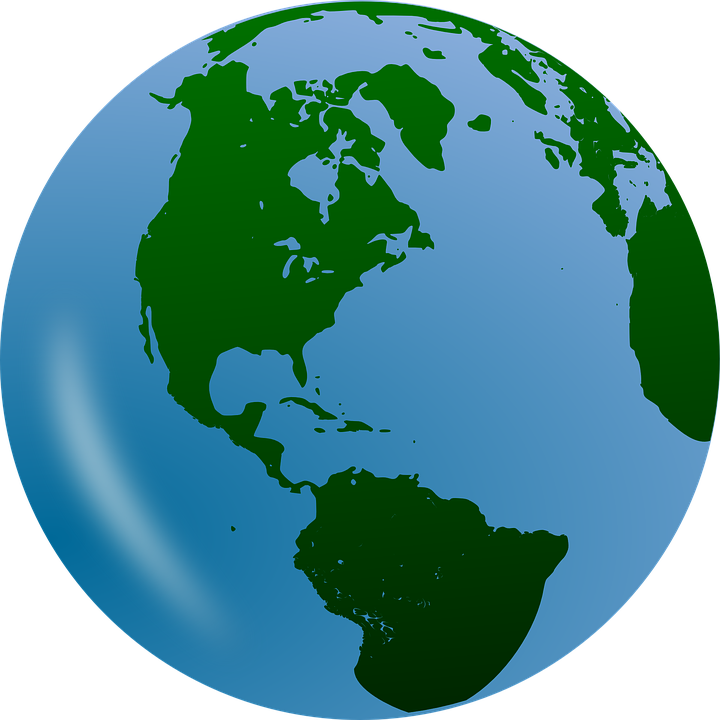 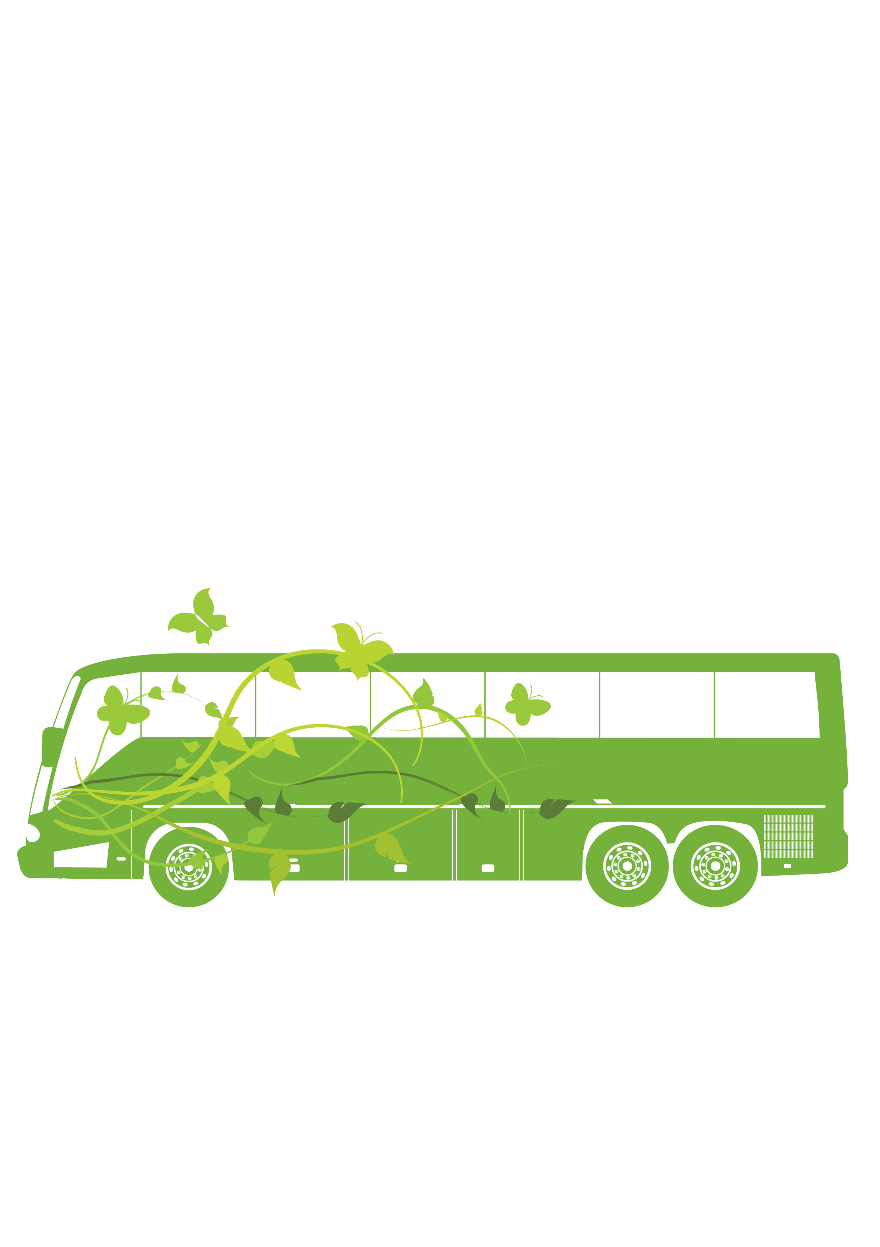 RIDING WITH(COMPANY NAME)MAKES EVERY DAY
EARTH DAY